THE DAILY PRAYERS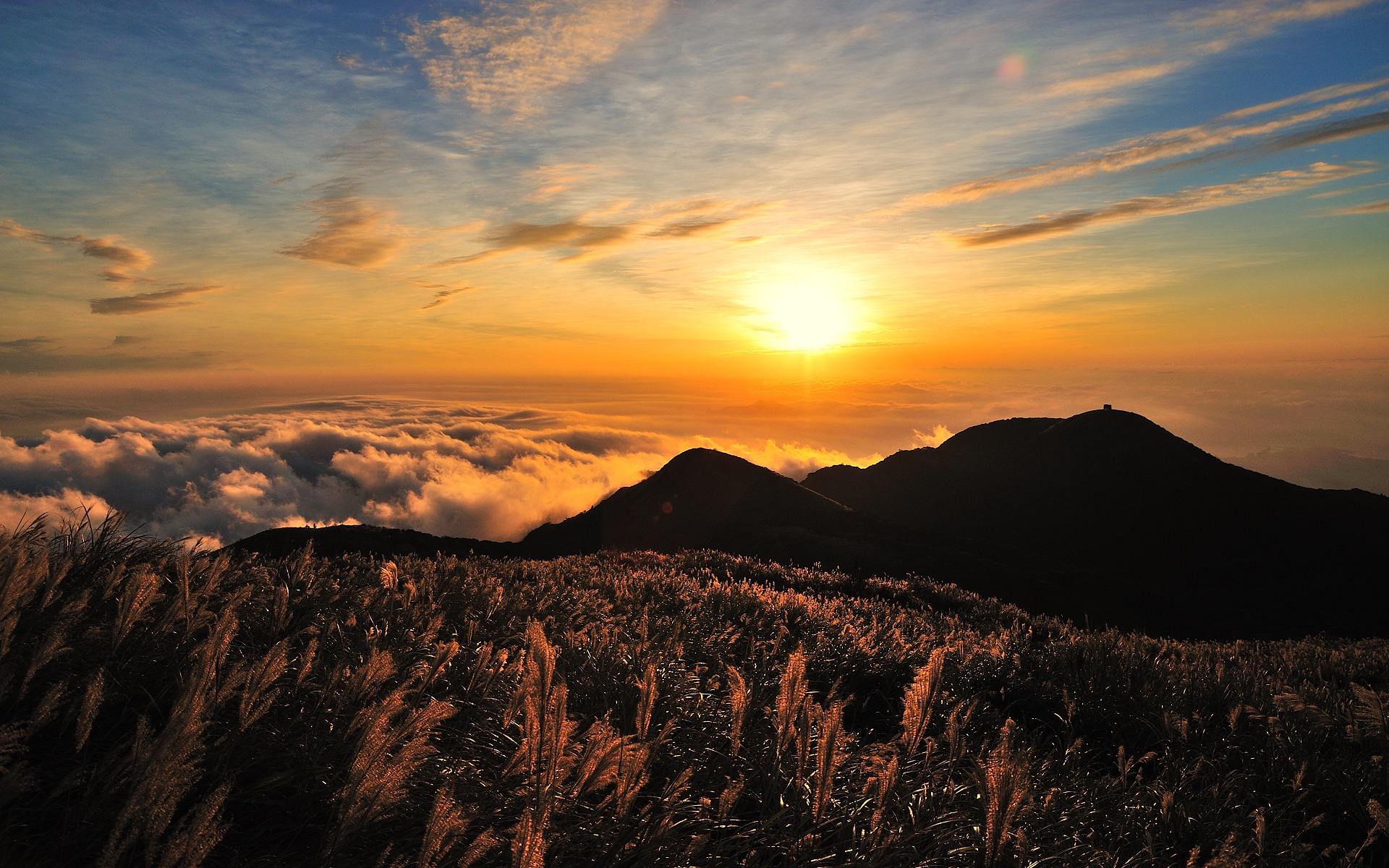 ZowehPrayer Hour AReveille [Spoken Forth in the Early Morning Hours (every day)]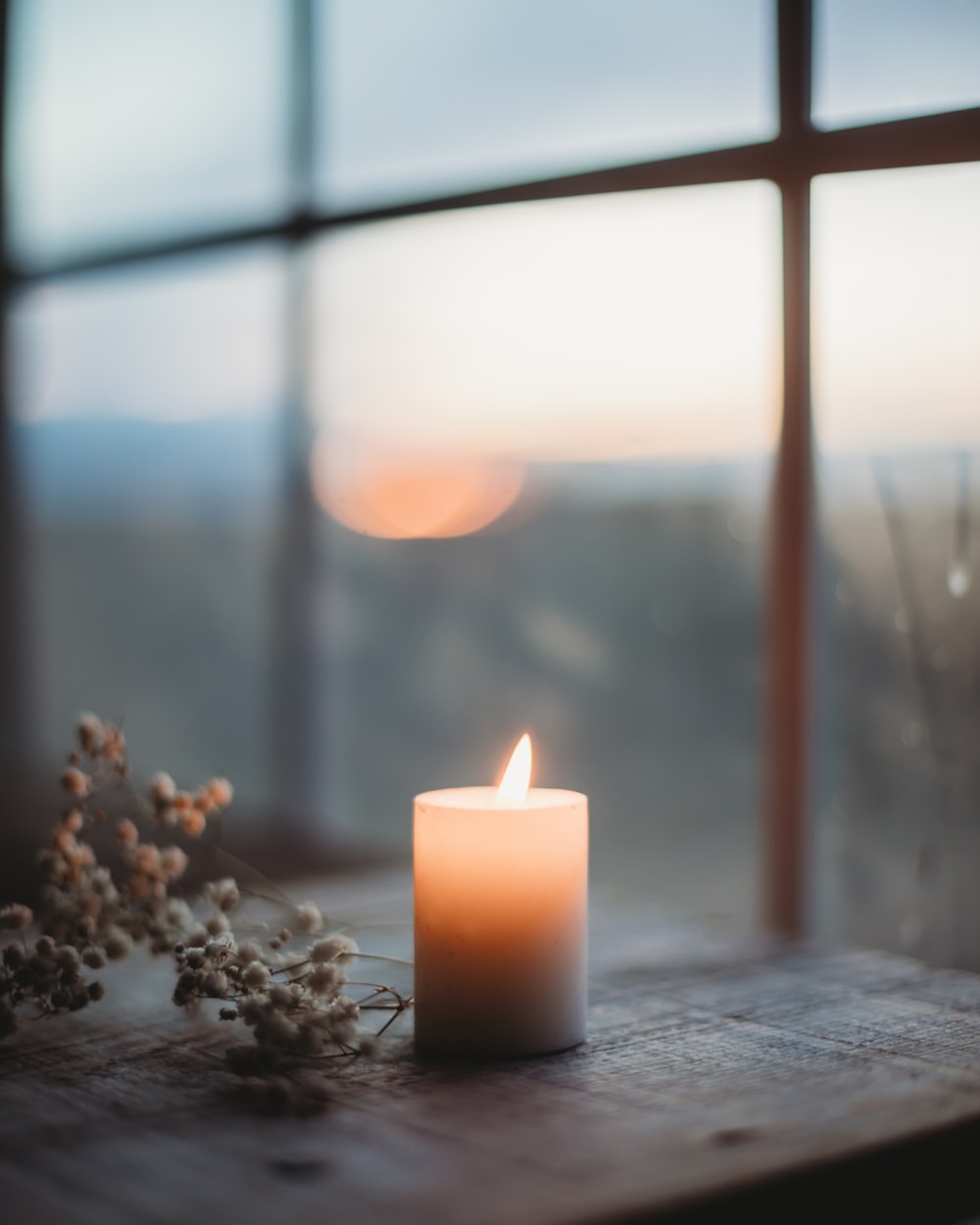 “Reveille”[The Prayers]Episode One:  Tuesday, 2022-10-25Act One:  The Our Father or My Papa“Papa” (or “Daddy”) is a term (or name) of deep intimacy, personalness, and endearment.  1Th 5:17-18…Make your life a prayer.  And, in the midst of everything, be always giving thanks, for this is God’s perfect plan for you in Christ Jesus.---Benedictine Proverb…Work is prayer, and prayer is my first work.---Ps 70:1…[In my prayers,] O God [Elohiym:  The Master of Forces], come to my assistance [natsal:  to snatch away, at all, defend, deliver self, escape, without fail, part, pluck]; [in my prayers,] O Lord [YHWH:  The Name of Existence], make haste [chuwsh:  to hasten, make haste; figuratively, to be eager with excitement or enjoyment] to help [ezrah:  help, assist; the “Helper”] me.[Commentary:  Reciting this prayer in unison is how many monastic communities begin each of their daily corporate prayer hours.]---Ps 100:4 [expanded rendering]…Enter His (that is, God’s) gates with thanksgiving, and enter His courts with revellious praise; give thanks to Him, and praise His holy and righteous Name.---Revel, a definition…To experience great pleasure or delight; to engage in uproarious festivities; to make merry; to be merry.---Name [shem], an Old Testament definition… Name, an appellation [a brand/protected name under which, for example, a wine may be sold, indicating that the grapes used are of a specific kind from a specific district harvested, aged, and processed by a specific vintner], a mark or memorial of individuality; by implication, honor, authority, and character.  According to Hebrew notions, a name is inseparable from the person to whom it belongs (i.e., it’s something of that person’s essence).  In the case of God, it is especially sacred.---Name [onoma], a New Testament definition…Name, character, fame, reputation.---Scripture Amplification, definition…Scripture Amplification [or the providing of an “expanded rendering” of a particular verse or passage] is a way of expanding out a portion of Scripture in a way that feels meaningful while still remaining faithful to who God is and to the messages intended to be conveyed in, through, and by the original text.  The Amplified Bible and The Message are two wonderful compilations of just such a practice.  Scripture Amplification is not intended to be a rewriting of Scripture, as though the amplification—or expanded rendering—of the verse or passage of interest could be deemed a new version or translation of Holy Writ.  No.  It is, rather, a practice of writing out an expanded understanding of a text in a manner that, as I wrote above, feels meaningful to you while remaining faithful—with uncompromising fidelity—to who God is, to the original text, and to the entire canon (and authoritative, theological implications) of Orthodox Scripture [meaning, faithful to its literary context (i.e., the paragraph [in which it’s located]; the larger passage; the overall book, letter, or poem; the other writings by that author; and the Testament)].  If the ways in which I provide expanded renderings of some of the passages in this work are offensive to you, please know this:  I understand.  When such is the case for you, I recommend that you just read the verse or passage as it’s rendered in a Bible version or translation you prefer or with which you feel most comfortable.  Again, I understand.---Ps 118:21-24 [expanded rendering]…I thank You and praise You, O my God, because You answered me when I was in trouble.  You are and have been My Salvation.  The Stone (that is, Jesus) [eben:  building stone, plumbing stone] the builders [banah:  those who start the building] rejected [ma'ac:  made to disappear, threw away/out, loathsomely cast away/aside]…Is and has become the very Cornerstone and Capstone [Hebrew word combination of rosh and pinnah, which, in combination, mean “the captain of the band, the corner captain and shaker”] that plumbs and crowns the entire foundation, structure, and expansiveness of Your Kingdom…And…Is and has become the very Rock that fortifies our [Your people’s] eternal redemption, adoption, and repatriation [the temporal and eternal salvaging of our lives and relationships and the reconnecting of our hearts to God’s Heart through eternal Blood-relatedness] in You as Your Loved Ones.Meditation:This, O my people [O people of God], could only be the work of our Eternal One [YHWH], the very Name of Existence, and it is so incredible and indelibly marvelous in our eyes.This, O my people, is the day the Eternal One [YHWH] spoke into being and brought forth from the Loins of His own unique and ever-generative Essence.  Let us celebrate it—revelliously! symphonically!—and let us be happy for, in, with, and through it!---Repatriate, a biblical understanding…To be brought back home and welcomed fully as a friend, son (or daughter), and brother (or sister).  It includes the full vesting (or revesting) with all the rights, privileges, responsibilities, ownerships, and authorities of friendship, sonship, and brotherhood.  It includes also the reconnecting, through Blood-relatedness, of one’s heart and being back to God’s Heart and Being.  Further, it makes one an heir of God and a co-heir with Christ of all the Father has promised.  Repatriation is another way of understanding the Spirit of Adoption’s work on behalf of the one who’s been and is being redeemed.  These concepts are alluded to and written extensively of throughout the Old and New Testaments, especially in Paul’s writings.